 .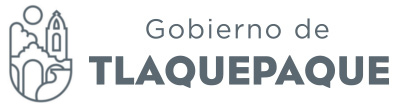 Minuta de la Comisión de Hacienda, Patrimonio y Presupuesto de la Sesión del 25 de Julio del 2017.Regidora Mirna Citlalli Amaya de Luna.- Continuamos con la Comisión de Hacienda Patrimonio y Presupuesto en conjunto con la comisión de Movilidad, muchas gracias a todos los presentes, damos inicio siendo las 12:41 a esta sesión del 25 de Julio del 2017  de las comisiones antes mencionadas, por lo anterior me permito pasar lista de asistencia  para la verificación del quórum legal para sesionar, por la comisión de Hacienda Patrimonio y presupuesto      Por la Comisión de MovilidadSe declara Quórum legal por lo que daré lectura para su aprobación el siguiente:Orden del día1.- Lista de asistencia y verificación de quórum legal para sesionar.2.-Lectura y aprobación del orden del día.3.- Análisis discusión y en su caso aprobación del proyecto de dictamen que resuelve la iniciativa que tiene por objeto  se realice Análisis, discusión y en su caso aprobación del proyecto de dictamen que resuelve la iniciativa que tiene por objeto  se realice la reubicación, remodelación y construcción de las nuevas oficinas de movilidad.4.- Asuntos Generales;5.- Clausura de la Sesión.Por lo que les pregunto quienes estén por la afirmativa de aprobar el orden del día, lo manifieste levantando su mano.-Aprobado por unanimidadUna vez aprobado el orden del día, les solicito pasemos al tercer punto, sobre este tema, cabe hacer mención que se les giró de forma electrónica el dictamen correspondiente, derivado de la mesa de trabajo referente a este tema que se llevó a cabo el pasado martes 04 del presente mes. En dicha mesa de trabajo se vertieron comentarios y propuestas al respecto y se determinó realizar la propuesta de dictamen en esos términos presentados  si tiene algún comentario  al respecto o favor de realizarlo.Regidora María del Rosario de los Santos Silva.- hemos estado viniendo  intentado tener acercamiento con  el área de movilidad  del estado  en específico con el Lic. Gustavo  y con Licenciado  Cesar que son dos encargados  de Licencias y que son de transporte  que en su momento el Maestro Servando  si no como para ver  el tema y desafortunadamente no hemos tenido respuesta  para presentarnos a dialogar  tener parte sobre el convenio que ya se les autorizo  para lo que son las oficinas  esta mesa la hemos tenido llevar a cabo  para que este también presente el Área de patrimonio para que pueda llevar todo este tramite administrativo  que estuvo respondiendo a este convenio  en esa mesa también hemos querido que este presente  el maestro Vicente Viveros Jefe de Gabinete  para acotar juntos lo que es el convenio y lo que mencionaba el otro día  y preguntaba el regidor Miguel  si ellos ya tienen previsto a un  presupuesto o  algún proyecto para lo que son las oficinas como tal, no hay ninguna respuesta  al respeto por que ellos no han puesto una fecha para decidir , aunque seguimos intentándolo  y en este contexto pues el convenio como tal ya esta  y dependiendo de la platica que vaya dar las referencias con su varias áreas  veremos el proyecto  que se esta por presentarles es cuanto.Regidor Edgar Ricardo Ríos de Loza.-  En ese sentido  escuchando a mi compañera regidora  vuelve a pasar y probablemente las mismas dudas que tuvimos en las anteriores mesas de trabajo  respecto a la firma de este comodato, si seria importante que se establezca  si es que ya hay algún proyecto quisiera poder conocerlo  y si fuera posible  y si ya esta por aprobarse el tema que si se estableciera una temporalidad  y que no nos pase como hace unos minutos  el tema de la Universidad De Guadalajara, para que no pase el tiempo se termino la administración o se acabo el presupuesto  y se quede solamente el palabras , si fuera posible que se firmara este comodato, estableciendo la temporalidad  para ver cual va a hacer el uso y de que va a consistir el proyecto del que estamos hablando  seria en ese sentido  este convenio  que es un anexo en ese sentido va mi comentario. Regidor Miguel Carrillo Gómez.- Efectivamente el pleno aprobó que  el comodato  por algunos cuantos años más  y la intención es que las platicas que a tenido la presidenta  de la comisión por parte de la secretaria de movilidad  van hacer una inversión  para arreglar el edificio no se encuentra en buenas y actas condiciones  para desarrollar su trabajo, yo coincido contigo y estaría interesante  platicar si ya se firmo el convenio , yo tengo entendido que no se ha firmado  el comodato haber si se pudiera agregar un anexo para ver si podemos poner una fecha  definitivamente la temporalidad es importante, vamos a ver si se logra  yo creo que la regidora esta haciendo una gran labor  y presione aunque no le hagan mucho caso, pero es parte del trabajo  y entonces yo coincido en ese sentido.       Regidor Edgar Ricardo Ríos de Loza.- En el sentido de estema tiene que rentar espacios  y diferentes tipos de  proyectos  y que si no se le va invertir y si no tiene interés pues tampoco se los vamos a cobrar, podía ser posible  que pueda ser utilizado para un proyecto  del gobierno municipal  a mediano o largo plazo  a ellos les interesa a nosotros yo creo que no tanto  por que hagan de cuenta si es un servicio que se le otorga a la gente  pero creo que a quien mas le interesa  y debe interesar este proyecto en particular seria a si hubiera una inversión de por medio, pero es importante se puede establecer una temporalidad entendemos que el próximo año es electoral  que esta por terminar las administraciones municipales y estatales. Entonces también crea ese efecto  que si no va haber presupuesto  que se acaben los proyectos va a pasar un año o año y medio para que  se pueda hacer un  entonces si cuidar esos aspectos  y este bien el patrimonio municipal  en ese sentido va mi comentario.     Regidora Mirna Citlalli Amaya de Luna.- Nada mas lo cierto es que seria  de otro punto de acuerdo del que se aprobó  en cabildo, aquí nada mas estaríamos aprobando  rechazar la reubicación, la remodelación y la construcción.       Regidora María del Rosario de los Santos Silva.- Si me permite abundar un poquito más, de hecho esta búsqueda  de platicar con ellos  es precisamente en ese sentido para poner nosotros cuando se les informo que seria  cerrado el convenio  entonces en ese momentos nos dijeron  que tenían presupuesto  para lo que era la remodelación, entonces la mesa de trabajo que se quiere hacer es precisamente para que ellos  ahorita están  en tiempo igual que nosotros vamos trabajar con el presupuesto con el próximo año y tener contemplado tener un presupuesto ya sea para hacer un nuevo proyecto  esta área, lo cierto es de que ellos  en el momento en la iniciativa que se fijo  era de que nosotros pudiéramos proporcionarles un lugar para reubicar las oficinas, como no tiene presupuesto ellos, no están teniendo un dialogo  con nosotros y tampoco nosotros vamos a entrar a reparar las oficinas que tienen como tal y el comodato las áreas correspondientes  y que este firmado para darle la formalidad necesaria, entonces como tal ahorita el comodato esta en el aire, si a en algún momento dado no les interesara esto lo único  que vamos a hacer es retomar  la instalación ya que en un momento dado este cabildo pueda decidirlo, se remodele y se vayan a otras oficinas y que ellos con poca actitud.       Regidora Mirna Citlalli Amaya de Luna.- Una vez discutido les solicito quienes estén por la afirmativa a favor de la aprobación  del dictamen propuesto lo expresen levantando su mano.Aprobado por unanimidad les pido pasemos al tercer punto de la orden del día, les pido que pasemos al cuarto punto, asuntos generales les voy a pasar el dictamen.Regidor Alfredo Fierros González.- Pedirle a la Regidora charito, haber si nos pudiera hacer la gestión  por parte de la delegación San Martín y otras Delegaciones  que le voy hacer  llegar un Oficio donde no hay vialidad  y esto crea un conflicto de estas comunidades que ya no son pueblo  son parte de la ciudad, entonces le hare llegar con gusto de este tipo de problemas que tiene San Martin de las Flores y se pueda realizar a través de esta Comisión  y se pueda hacer con señalética.       Regidora Silvia Natalia Islas.- Corresponde con el cambio del sentido de las calles del municipio, te lo hare  llegar del conflicto que se hace en la colonia las Juntas.Regidora Mirna Citlalli Amaya de Luna.-  Una vez concluidos todos los puntos pasemos a la clausura de la sesión  por  lo que siendo las 12:54 se da por concluida esta sesión de la Comisión de Hacienda Patrimonio y Presupuesto en conjunto con Movilidad, muchas gracias por asistir  ATENTAMENTE.San Pedro Tlaquepaque, Jalisco. A 25 de Julio del año 2017.Regidora Mirna Citlalli Amaya De LunaPresidenta de la Comisión Edilicia de Hacienda Patrimonio y Presupuesto.Regidor Edgar Ricardo Ríos de LozaVocal de la Comisión Edilicia de Hacienda Patrimonio y Presupuesto.Regidora María del Rosario de los Santos SilvaPresidenta de la Comisión de Movilidad Vocal de la Comisión Edilicia de Hacienda Patrimonio y Presupuesto.Regidora Marcela Guadalupe Aceves SánchezVocal de la Comisión Edilicia de Hacienda Patrimonio y Presupuesto.Regidora Silvia Natalia Islas Vocal de la Comisión Edilicia de Hacienda Patrimonio y Presupuesto.Regidor Miguel Carrillo Gómez Vocal de la Comisión de Hacienda Patrimonio y Presupuesto.Regidor Orlando García Limón Vocal de la Comisión de Movilidad Síndico Juan David García CamarenaVocal de la Comisión Edilicia de Hacienda Patrimonio y Presupuesto.Regidora Rosa Pérez Leal.Vocal de la Comisión de Hacienda Patrimonio y Presupuesto.Vocal de la Comisión de Movilidad Presidenta María Elena Limón GarcíaAusenteSíndico Juan David García CamarenaPresenteRegidor Adenawer González FierrosAusenteRegidor Miguel Carrillo GómezPresenteRegidor Luis Armando Córdova DíazAusenteRegidora Daniela Elizabeth Chávez EstradaAusenteRegidora Marcela Guadalupe Aceves SánchezPresenteRegidor Alfredo Fierros GonzálezAusenteRegidor Edgar Ricardo Ríos de LozaPresenteRegidor Miguel Silva RamírezAusenteRegidor Iván Omar González SolísAusenteRegidora Silvia Natalia IslasPresenteRegidora Rosa Pérez LealPresenteRegidora María del Rosario de los Santos SilvaPresenteRegidora Mirna Citlalli Amaya de LunaPresentePresidenta de la comisión Regidora María del Rosario de los Santos SilvaPresenteRegidora Rosa Pérez LealPresenteRegidor Orlando García LimónPresenteRegidor Albino Jiménez VázquezAusente